Publicado en Madrid el 06/06/2019 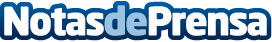 British Airways selecciona Chivite Legardeta Chardonnay 2018 y lo incorpora a su exclusiva carta de vinosLo servirá en la Club Word y en Bussines Class en los vuelos transoceánicos al Caribe y América del Norte y SurDatos de contacto:Alicia Huidobro629647315Nota de prensa publicada en: https://www.notasdeprensa.es/british-airways-selecciona-chivite-legardeta Categorias: Internacional Nacional Gastronomía Viaje Navarra Entretenimiento http://www.notasdeprensa.es